Find a Path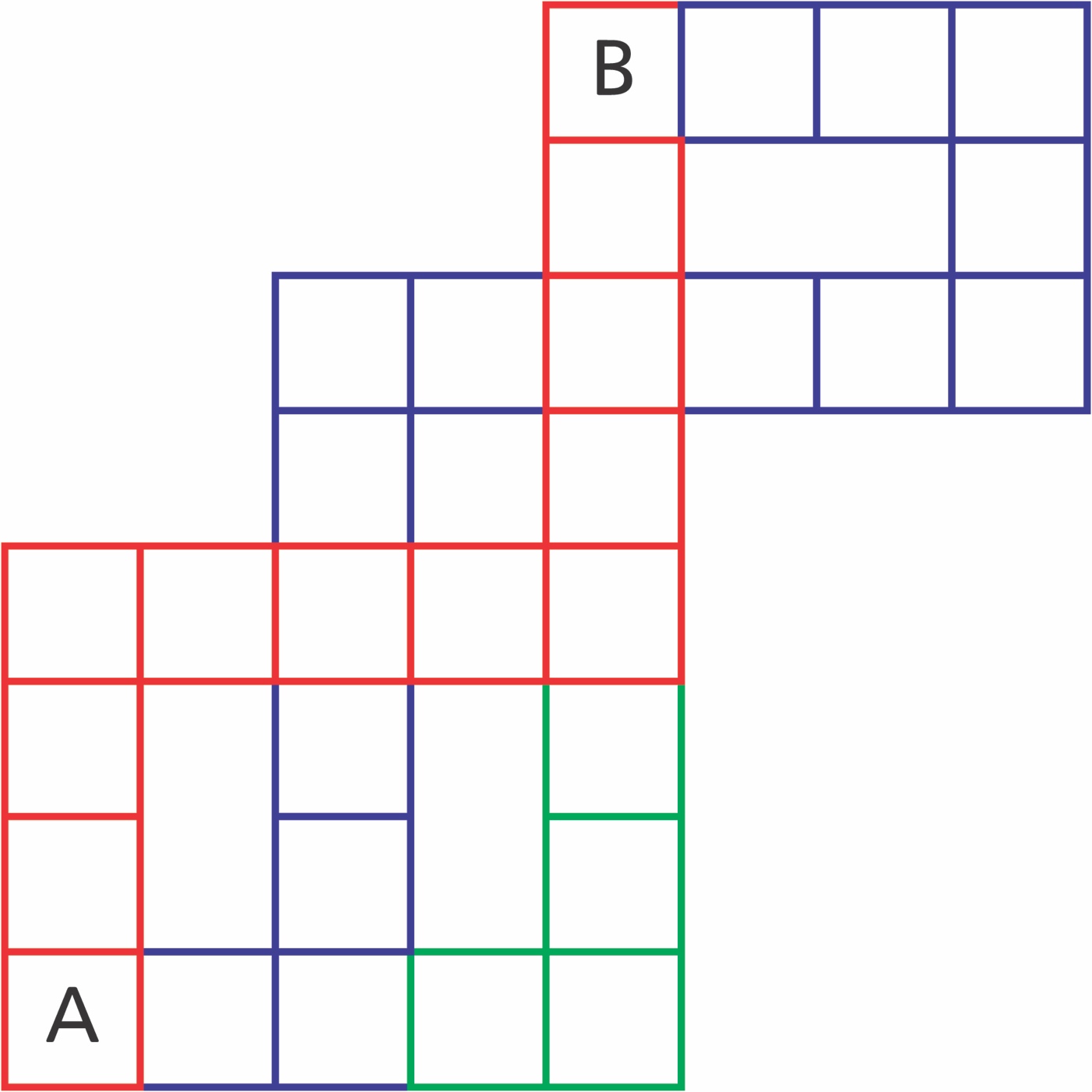 